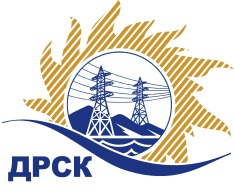 Акционерное Общество«Дальневосточная распределительная сетевая  компания»Протокол № 729/МЭ -ВПзаседания закупочной комиссии по выбору победителя по открытому электронному запросу предложений на право заключения договора на поставку «Страховочные привязи» для нужд филиала АО «ДРСК» «Приморские электрические сети».  Закупка 2665  раздел 4.2. ГКПЗ 2016    ЕИС №31604086585ПРИСУТСТВОВАЛИ: члены постоянно действующей Закупочной комиссии АО «ДРСК»  2-го уровня.ВОПРОСЫ, ВЫНОСИМЫЕ НА РАССМОТРЕНИЕ ЗАКУПОЧНОЙ КОМИССИИ: Об утверждении результатов процедуры переторжки.Об итоговой ранжировке заявок УчастниковО выборе победителя запроса предложенийРЕШИЛИ:По вопросу № 1Признать процедуру переторжки состоявшейся.Утвердить окончательные цены заявок участников.По вопросу № 2       Утвердить итоговую ранжировку заявок УчастниковПо вопросу № 3          Признать Победителем открытого запроса предложений на право заключения договора «Страховочные привязи» для нужд филиала АО «ДРСК» «Приморские электрические сети» участника, занявшего первое место в итоговой ранжировке по степени предпочтительности для заказчика: ООО "Техноавиа-Хабаровск"  (680014, г. Хабаровск, Восточное шоссе, 14б) на условиях: стоимость заявки  938 271,44 руб. без НДС (1 107 160,30  руб. с учетом НДС). Срок поставки: до 30.11.2016 года. Условия оплаты: в течение  60 календарных  дней с момента поставки продукции на склад грузополучателя.Гарантийные обязательства: 24 месяца при условиях гарантии завода изготовителя. Настоящая заявка имеет правовой статус оферты и действует до  26 декабря 2016 года.Чуясова Е.Г.397-268город  Благовещенск«04» октября  2016 года№п/пНаименование Участника закупки и его адресОбщая цена заявки до переторжки, руб. без НДСОбщая цена заявки после переторжки, руб. без НДСООО "ДОМИНАНТА"603000, г. Нижний Новгород, Переулок Холодный, дом 9, офис П1984 237,29 956 864,41 2.ООО "САМОСПАС"125481, г. Москва, ул. Свободы, д. 87, кв. 491 016 550,00 1 016 550,00  (участник не принимал участия в переторжке)3.ООО "Техноавиа-Хабаровск" 680014, г. Хабаровск, Восточное шоссе. 14б992 134,75 938 271,44 Место в итоговой ранжировкеНаименование и адрес участникаЦена заявки до переторжки без НДС, руб.Окончательная цена заявки без НДС, руб.1 местоООО "Техноавиа-Хабаровск" 680014, г. Хабаровск, Восточное шоссе. 14б992 134,75 938 271,44 2 местоООО "ДОМИНАНТА"603000, г. Нижний Новгород, Переулок Холодный, дом 9, офис П1984 237,29 956 864,41 3 местоООО "САМОСПАС"125481, г. Москва, ул. Свободы, д. 87, кв. 491 016 550,00 1 016 550,00  Ответственный секретарь Закупочной комиссии: Елисеева М.Г. _____________________________